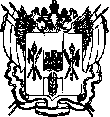           АДМИНИСТРАЦИЯ                                                  КАЛИНИНСКОГО СЕЛЬСКОГО ПОСЕЛЕНИЯЦИМЛЯНСКОГО РАЙОНА РОСТОВСКОЙ ОБЛАСТИПОСТАНОВЛЕНИЕ20.10.2017г.                                   № 92                               ст. Калининская            В соответствии с Постановлением Правительства Российской Федерации от 10 февраля 2017 года № 169 «Об утверждении Правил предоставления и распределения субсидий из федерального бюджета бюджетам субъектов Российской Федерации на поддержку государственных программ субъектов Российской Федерации и муниципальных программ формирования современной городской среды» и приказом Министерства строительства и жилищно-коммунального хозяйства Российской Федерации от 13 апреля 2017 года № 711/пр. «Об утверждении методических рекомендаций для подготовки правил благоустройства территорий поселений, городских округов, внутригородских районов» в рамках реализации приоритетного проекта «Формирование комфортной городской среды» на 2018-2022 годы», Уставом Калининского сельского поселения ПОСТАНОВЛЯЮ:1. Утвердить прилагаемый Порядок инвентаризации благоустройства общественных территорий, территорий индивидуальной жилой застройки и территорий в ведении юридических лиц и индивидуальных предпринимателей.2. Настоящее постановление вступает в силу со дня его подписания и подлежит размещению на официальном сайте Администрации Калининского сельского поселения в сети Интернет для обнародования.2. Контроль по исполнению настоящего постановления оставляю за собой.И.о. Глава АдминистрацииКалининского сельского поселения  				Т.В. Недоморацкова				Приложение к постановлению АдминистрацииКалининского сельского поселенияот 20.10.2017г. № 92		ПОРЯДОКинвентаризации благоустройства общественных территорий, территорий индивидуальной жилой застройки и территорий в ведении юридических лиц и индивидуальных предпринимателейОбщие положенияНастоящий Порядок инвентаризации благоустройства общественных территорий, территорий индивидуальной жилой застройки (индивидуальных жилых домов и земельных участков, предоставленных для их размещения) и территорий в ведении юридических лиц и индивидуальных предпринимателей (объектов недвижимого имущества (включая объекты незавершенного строительства) и земельных участков, находящихся в собственности (пользовании)) юридических лиц и индивидуальных предпринимателей) в населенных пунктах с численностью населения свыше 1 000 человек (далее – Порядок) разработан в соответствии с постановлением Правительства Российской Федерации от 10 февраля 2017 года № 169 «Об утверждении Правил предоставления и распределения субсидий из федерального бюджета бюджетам субъектов Российской Федерации на поддержку государственных программ субъектов Российской Федерации и муниципальных программ формирования современной городской среды», приказом Министерства строительства и жилищно-коммунального хозяйства Российской Федерации от 13 апреля 2017 года № 711/пр «Об утверждении методических рекомендаций для подготовки правил благоустройства территорий поселений, городских округов, внутригородских районов», приказом Министерства строительства и жилищно-коммунального хозяйства Российской Федерации от 6 апреля 2017 года № 691/пр «Об утверждении методических рекомендаций по подготовке государственных программ субъектов Российской Федерации и муниципальных программ формирования современной городской среды в рамках реализации приоритетного проекта «Формирование комфортной городской среды» на 2018-2022 годы» и устанавливает требования к проведению инвентаризации. Цель инвентаризации – оценка состояния сферы благоустройства общественных территорий, территорий индивидуальной жилой застройки и территорий в ведении юридических лиц и индивидуальных предпринимателей (далее – Территории).В ходе инвентаризации определяется физическое состояние Территорий и необходимость их благоустройства.Порядок проведения инвентаризацииПервичная инвентаризация территорий Калининского сельского поселения проводится в два этапа:первый этап – инвентаризация общественных территорий в срок до 13 октября 2017 года;второй этап - инвентаризация территорий индивидуальной жилой застройки и территорий в ведении юридических лиц и индивидуальных предпринимателей в срок до 16 октября 2017 года. Инвентаризация проводится в соответствии с графиком, утверждаемым администрацией Калининского сельского поселения.График не позднее 5 рабочих дней с момента утверждения размещается на официальном сайте администрации Калининского сельского поселения в информационно-телекоммуникационной сети «Интернет», на информационных стендах. Инвентаризация осуществляется комиссией, создаваемой администрацией Калининского сельского поселения.Для участия в инвентаризации с учетом вида инвентаризуемой территории приглашаются:лица, либо представители лиц, в чьем ведении (на правах собственности, пользования, аренды и т.п.) находятся территории;представители иных заинтересованных организаций.Инвентаризация проводится путем натурного обследования территорий и расположенных на ней элементов.По итогам проведения инвентаризации составляется Паспорт благоустройства обследуемой территории (далее – Паспорт территории) по форме, утверждённой в соответствии с приложением № 1 к Порядку. Паспорта формируются с учетом следующих особенностей:не допускается пересечение границ территорий, указанных в Паспортах;не допускается установление границ территорий, указанных в Паспортах территорий, приводящее к образованию неучтённых объектов;в случае примыкания внутриквартального проезда к дворовой территории необходимо включать данный внутриквартальный проезд в состав Паспорта, разрабатываемого на дворовую территорию;в Паспорт территории, находящейся в ведении юридических лиц и индивидуальных предпринимателей, включается информация об объектах недвижимого имущества, объектах незавершенного строительства, их состоянии.До начала проведения инвентаризации рекомендуется предварительное заполнение Паспортов Территорий:по общественным территориям – администрацией Калининского сельского поселения.по территориям индивидуальной жилой застройки и территориям, находящимся в ведении юридических лиц и индивидуальных предпринимателей – администрацией Калининского сельского поселения, юридическими лицами и индивидуальными предпринимателями2.10.Последующая актуализация Паспортов территории проводится не реже одного раза в 5 лет с момента проведения первичной (предыдущей) инвентаризации. Повторная инвентаризация проводится в соответствии с пунктами 2.2 – 2.9 настоящего Порядка.2.10. По итогам инвентаризации администрацией Калининского сельского поселения составляется Паспорт благоустройства территории Калининского сельского поселения по форме, утверждённой в соответствии с приложением № 2 к Порядку.2.11. Паспорт благоустройства территории Калининского сельского поселения подлежит обязательной ежегодной актуализации администрацией Калининского сельского поселения не позднее 1 февраля с учетом изменений благоустройства территорий, произошедших в предыдущем году, на основании проведенной инвентаризации. Заключительные положенияНа основании Паспортов благоустройства территорий индивидуальной жилой застройки (благоустройства индивидуальных жилых домов и земельных участков, предоставленных для их размещения) администрацией Калининского сельского поселения заключаются соглашения с собственниками (пользователями) домов, собственниками (землепользователями) земельных участков о благоустройстве указанных территорий не позднее 2020 года в соответствии с требованиями, утвержденных правил благоустройства  Калининского сельского поселения. На основании Паспортов благоустройства территорий, находящихся в ведении юридических лиц и индивидуальных предпринимателей (благоустройства объектов недвижимого имущества (включая объекты незавершенного строительства) и земельных участков, находящихся в собственности (пользовании) юридических лиц и индивидуальных предпринимателей  администрацией Калининского сельского поселения заключаются соглашения с указанными лицами о благоустройстве таких территории не позднее 2020 года за счет средств юридических лиц и индивидуальных предпринимателей.ПАСПОРТблагоустройства общественной территориипо состоянию на _________________1. Общие сведения о территории благоустройства* - парк, сквер, центральная улица, площадь, набережная и т.д.** - благоустроенной считается территория, обеспеченная твердым покрытием, позволяющим комфортное передвижение по основным пешеходным коммуникациям в любое время года и в любую погоду, освещением, игровым оборудованием для детей возрастом до пяти лет и набором необходимой мебели, озеленением, оборудованными площадками для сбора отходов.*** - под удобным пешеходным доступом понимается возможность для пользователя площадки дойти до нее по оборудованному твердым покрытием и освещенному маршруту в течение не более чем пяти минут.2. Характеристика благоустройстваПриложение:Схема земельного участка территории с указанием ее размеров и границ, размещением объектов благоустройства на _____ л.Дата проведения инвентаризации: «___»_____________ 20___г.Ф.И.О., должности и подписи членов инвентаризационной комиссии:____________________       ________________        /_____________/              (организация, должность)  (подпись)                         (Ф.И.О.)____________________       ________________        /_____________/              (организация, должность)  (подпись)                         (Ф.И.О.)____________________       ________________        /_____________/              (организация, должность)  (подпись)                         (Ф.И.О.)____________________       ________________        /_____________/              (организация, должность)  (подпись)                         (Ф.И.О.)____________________       ________________        /_____________/              (организация, должность)  (подпись)                         (Ф.И.О.)ПАСПОРТблагоустройства территорий индивидуальной жилой застройки и территорий в ведении юридических лиц и индивидуальных предпринимателейпо состоянию на _________________1. Общие сведения о территории благоустройства* Благоустроенной считается территория, обеспеченная твердым покрытием, позволяющим комфортное передвижение по основным пешеходным коммуникациям в любое время года и в любую погоду, освещением, игровым оборудованием для детей возрастом до пяти лет и набором необходимой мебели, озеленением, оборудованными площадками для сбора отходов.2. Характеристика благоустройстваПриложение:Схема земельного участка территории с указанием ее размеров и границ, размещением объектов благоустройства на _____ л.Дата проведения инвентаризации: «___»____________ 20___г.Ф.И.О., должности и подписи членов инвентаризационной комиссии:____________________       ________________        /_____________/              (организация, должность)  (подпись)                         (Ф.И.О.)____________________       ________________        /_____________/              (организация, должность)  (подпись)                         (Ф.И.О.)____________________       ________________        /_____________/              (организация, должность)  (подпись)                         (Ф.И.О.)____________________       ________________        /_____________/              (организация, должность)  (подпись)                         (Ф.И.О.)____________________       ________________        /_____________/              (организация, должность)  (подпись)                         (Ф.И.О.)ПАСПОРТблагоустройства населенного пункта             ___________________________________________(наименование населенного пункта)по состоянию на _________________1. Дворовые территории2. Общественные территории3. Территории индивидуальной жилой застройки4. Территории в ведении юридическихлиц и индивидуальных предпринимателей* - благоустроенной считается территория, обеспеченная твердым покрытием, позволяющим комфортное передвижение по основным пешеходным коммуникациям в любое время года и в любую погоду, освещением, игровым оборудованием для детей возрастом до пяти лет и набором необходимой мебели, озеленением, оборудованными площадками для сбора отходов.** - под удобным пешеходным доступом понимается возможность для пользователя площадки дойти до нее по оборудованному твердым покрытием и освещенному маршруту в течение не более чем пяти минут.Об утверждении Порядка инвентаризации  благоустройства общественных территорий, территорий индивидуальной жилой застройки и территорий в ведении юридических лиц и индивидуальных предпринимателейПриложение № 1 к Порядку инвентаризации благоустройства общественных территорий, территорий индивидуальной жилой застройки и территорий в ведении юридических лиц и индивидуальных предпринимателей, утвержденному 
постановлением администрации Калининского сельского поселения от 20.10.2017 № 92№ п/пНаименование показателяЗначение показателя1.1Вид территории*1.2Адрес местонахождения территории1.3Кадастровый номер земельного участка (дворовой территории)1.4Здания, строения, сооружения, объекты жилищного фонда, расположенные в пределах территории1.5Общая площадь территории, кв. м1.6Оценка уровня благоустроенности территории (благоустроенная/ не благоустроенная) **1.7Численность населения, имеющего удобный пешеходный доступ к основным площадкам территории, чел.***№ п/пНаименование показателяЕд. изм.Значение показателяПримечание123452.1Требует ремонта дорожное покрытие проезжих частейда/нет2.2Требует ремонта дорожное покрытие пешеходных дорожек, тротуаровда/нет2.3Наличие достаточного освещения территорийда/нет2.4Наличие площадок (детских, спортивных, для отдыха и т.д.)- количествоед.- площадькв. м2.5Наличие оборудованной  контейнерной площадки (выделенная)ед.2.6Достаточность озеленения (газонов, кустарников, деревьев, цветочного оформления)да/нет2.7Наличие достаточного количества малых архитектурных формда/нет2.8Необходимо установить:- игровое оборудованиеед.- спортивное оборудованиеед.- светильникиед.- скамьиед.- урныед.2.9Характеристика освещения:- количествоед.- достаточностьда/нет2.10Наличие приспособлений для маломобильных групп населения (опорных поручней, специального оборудования на детских и спортивных площадках; спусков,пандусов для обеспечения беспрепятственного перемещения)да/нет№ п/пНаименование показателяЗначение показателя1.1 Наименование (вид) территории1.2Адрес местонахождения территории1.3Кадастровый номер земельного участка 1.4Численность населения, проживающего в пределах территории, чел.1.5Общая площадь территории, кв. м1.6Оценка уровня благоустроенности территории (благоустроенная/ не благоустроенная)*1.7Соответствие внешнего вида ИЖС правилам благоустройства№ п/пНаименование показателяЕд. изм.Значение показателяПримечание123452.1Требует ремонта дорожное покрытие проезжих частейда/нет2.2Требует ремонта дорожное покрытие пешеходных дорожек, тротуаровда/нет2.3Наличие достаточного освещения территорийда/нет2.4Наличие площадок (детских, спортивных, для отдыха и т.д.)- количествоед.- площадькв. м2.5Наличие оборудованной  контейнерной площадки (выделенная)ед.2.6Достаточность озеленения (газонов, кустарников, деревьев, цветочного оформления)да/нет2.7Наличие достаточного количества малых архитектурных формда/нет2.8Необходимо установить:- игровое оборудованиеед.- спортивное оборудованиеед.- светильникиед.- скамьиед.- урныед.2.9Характеристика освещения:- количествоед.- достаточностьда/нет2.10Наличие приспособлений для маломобильных групп населения (опорных поручней, специального оборудования на детских и спортивных площадках; спусков,пандусов для обеспечения беспрепятственного перемещения)да/нетПриложение № 2 к Порядку инвентаризации благоустройства общественных территорий, территорий индивидуальной жилой застройки и территорий в ведении юридических лиц и индивидуальных предпринимателей, утвержденному 
постановлением администрации Калининского сельского поселения от 20.10.2017 №  92СОГЛАСОВАНОГлавный специалист  администрации Калининского сельского поселения
______________________/ Ф.И.О. /«____» ___________ 20___г.УТВЕРЖДАЮГлава администрацииКалининского сельского поселения ____________________/ Ф.И.О./«____» ___________ 20___г.№ п/пНаименование показателяЕд. изм.Количество12341.1Количество территорий:- всегоед.- полностью благоустроенныхед.1.2Доля благоустроенных дворовых территорий от общего количества дворовых территорий%1.3Количество МКД на территориях:- всегоед.- на благоустроенных территорияхед.1.4Общая численность населения муниципального образованиятыс. чел.1.5Численность населения, проживающих в жилом фонде с благоустроенными дворовыми территориямитыс. чел.1.6Доля населения благоустроенными дворовыми территориями от общей численности населения в населенном пункте%1.7Площадь территорий:- общая площадькв. м- площадь благоустроенных территорийкв. м1.8Количество и площадь площадок на дворовых территориях:- детская площадкаед. /кв. м- спортивная площадкаед. /кв. м- контейнерная площадка (выделенная)ед. /кв. м№ п/пНаименование показателяЕд. изм.Количество12342.1Количество территорий всего, из них:ед.- территории массового отдыха населения (парки, скверы и т.п.)ед.- наиболее посещаемые муниципальные территории общего пользования (центральные улицы, аллеи, площади и другие)ед.2.2Количество благоустроенных общественных территорий всего, из них:ед.- территории массового отдыха населения (парки, скверы и т.п.)- наиболее посещаемые муниципальные территории общего пользования (центральные улицы, аллеи, площади и другие)2.3Доля благоустроенных территорий от общего количества общественных территорий%2.4Общая численность населения муниципального образованиятыс. чел.2.5Численность населения, имеющего удобный пешеходный доступ к основным площадкам общественных территорий, чел.тыс. чел.2.6Доля населения, имеющего удобный пешеходный доступ к основным площадкам общественных территорий**%2.7Площадь территорий всего, из них:кв. м- территории массового отдыха населения (парки, скверы и т.п.)кв. м- наиболее посещаемые муниципальные территории общего пользования (центральные улицы, аллеи, площади и другие)кв. м2.8Площадь благоустроенных территорий всего, их них:кв. м- территории массового отдыха населения (парки, скверы и т.п.)кв. м- наиболее посещаемые муниципальные территории общего пользования (центральные улицы, аллеи, площади и другие)кв. м2.9Количество площадок, специально оборудованных для отдыха, общения и проведения досуга разными группами населения (спортивные площадки, детские площадки, площадки для выгула собак и другие)ед.2.10Площадь площадок, специально оборудованных для отдыха, общения и проведения досуга разными группами населения (спортивные площадки, детские площадки, площадки для выгула собак и другие)кв. м2.11Площадь благоустроенных общественных территорий, приходящихся на 1 жителякв. м на
 1 жителя№ п/пНаименование показателяЕд. изм.Количество12343.1Площадь территорий застройки ИЖС:- общая площадькв. м- площадь благоустроенных территорийкв. м3.2Доля благоустроенных территорий%3.3Доля территорий с ИЖС, внешний вид которых соответствует правилам благоустройства%№ п/пНаименование показателяЕд. изм.Количество12344.1Площадь территорий в ведении юридических лиц и индивидуальных предпринимателей- общая площадькв. м- площадь благоустроенных территорийкв. м4.2Доля благоустроенных территорий%4.3Доля территорий с внешнем видом зданий, строений и сооружений, соответствующим правилам благоустройства%